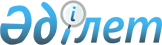 О признании утратившим силу решения маслихата района Шал акынаРешение маслихата района Шал акына Северо-Казахстанской области от 31 марта 2015 года № 36/15      В соответствии с подпунктом 2) пункта 2 статьи 40 Закона Республики Казахстан от 24 марта 1998 года № 213 "О нормативных правовых актах" маслихат района Шал акына Северо-Казахстанской области РЕШИЛ:

      1. Признать утратившим силу решение маслихата района Шал акына от 25 декабря 2009 года № 20/10 "О корректировке базовых ставок земельного налога по району Шал акына" (зарегистрировано в Реестре государственной регистрации нормативных правовых актов от 1 февраля 2010 года за № 13-14-93, опубликовано в районных газетах от 19 февраля 2010 года "Парыз", от 12 февраля 2010 года "Новатор").

      2. Копию решения направить в Департамент юстиции Северо-Казахстанской области для внесения соответствующих записей в реестр государственной регистрации нормативных правовых актов.

      3. Настоящее решение вводится в действие со дня подписания.


					© 2012. РГП на ПХВ «Институт законодательства и правовой информации Республики Казахстан» Министерства юстиции Республики Казахстан
				
      Председатель ХХХVІ сессии 
маслихата район Шал акына 
Северо-Казахстанской области

К.Сактанов

      Секретарь маслихата 
район Шал акына 
Северо-Казахстанской области

Н.Дятлов
